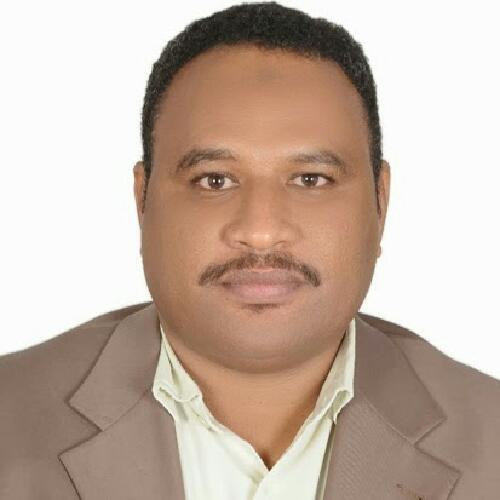 CURRICULUM VITAE A: Personal InformationName: 		Nassir mohammed idriss AhmedSpecialization 	English LanguageHighest Degree 	MasterAcademic Rank 	InstructorEmail	 		nassirup@hotmail.comB: QualificationsMA – Applied Linguistics--------------------------------------------------------------------------------------------------------------------------------------------------------------C: Teaching experience at the university2 years.D: Publications-------------------------------------------------------------------------------E: CommitteesFacilities and Equipment.F: Community Service------------------------------------------------------------------------------- G: Courses taughtReading – Writing - GrammarH: Membership of scientific societies-------------------------------------------------------------------------------I: Training Courses-------------------------------------------------------------------------------J: Conferences, workshops and symposia--------------------------------------------------------------------------------------------------------------------------------------------------------------